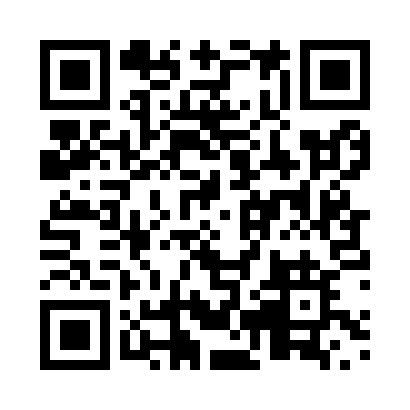 Prayer times for Bankeir, British Columbia, CanadaWed 1 May 2024 - Fri 31 May 2024High Latitude Method: Angle Based RulePrayer Calculation Method: Islamic Society of North AmericaAsar Calculation Method: HanafiPrayer times provided by https://www.salahtimes.comDateDayFajrSunriseDhuhrAsrMaghribIsha1Wed3:485:3712:586:048:2010:102Thu3:455:3512:586:048:2110:123Fri3:425:3312:586:058:2310:144Sat3:405:3212:586:068:2410:175Sun3:375:3012:586:078:2610:196Mon3:355:2812:586:088:2710:227Tue3:325:2712:576:098:2910:248Wed3:305:2512:576:108:3010:269Thu3:275:2412:576:118:3210:2910Fri3:255:2212:576:128:3310:3111Sat3:225:2112:576:128:3510:3412Sun3:205:1912:576:138:3610:3613Mon3:175:1812:576:148:3810:3914Tue3:155:1612:576:158:3910:4115Wed3:125:1512:576:168:4010:4316Thu3:105:1412:576:178:4210:4617Fri3:085:1212:576:178:4310:4818Sat3:055:1112:576:188:4410:5119Sun3:045:1012:576:198:4610:5220Mon3:035:0912:586:208:4710:5221Tue3:035:0812:586:218:4810:5322Wed3:025:0612:586:218:4910:5423Thu3:025:0512:586:228:5110:5424Fri3:015:0412:586:238:5210:5525Sat3:015:0312:586:238:5310:5626Sun3:005:0212:586:248:5410:5627Mon3:005:0112:586:258:5510:5728Tue3:005:0112:586:268:5710:5829Wed2:595:0012:586:268:5810:5830Thu2:594:5912:596:278:5910:5931Fri2:594:5812:596:279:0010:59